Технологический процесс обработки изделий с цельнокроеными рукавамиТехнологическая последовательность пошива изделия с цельнокроеным рукавом.Проложить смёточные стежки по середине переда .Сложить вместе детали переда и спинки, лицом к лицу, сколоть булавками.Проложить смёточные стежки по плечевым и боковым срезам , отступив от срезов на величину припусков на швы.Провести 1 примерку (уточнить ширину и длину изделия, вырез горловины переда).Внести изменения в крой.Выкроить косую бейку:Вырезать косую бейку из основной ткани под 45 º, шириной 4 см.Соединить полоски на швейной машине.Заутюжить припуски на швыПодогнуть края косой бейки к центру, внутрь на изнанку, на равное расстояние и приутюжить.Сложить бейку пополам так, чтобы 1 часть была короче на 1-2 мм. и приутюжить.Приметать косую бейку к горловине переда и спинкиПритачать косую бейку к горловине переда и спинки и приутюжить.Сметать плечевые срезы переда и спинки.Стачать плечевые срезы переда и спинки.Обработать строчкой зигзаг вместе плечевые срезы переда и спинки и приутюжитьСпрятать и пристрочить края косой бейки на плечевые швы.Обработать строчкой зигзаг низ рукавов.Начертить линию подгиба внизу рукава на расстоянии 2 см. от срезаПодогнуть и приметать низки рукавов.Притачать и приутюжить низки рукавов.Сметать боковые срезы изделия на расстоянии 1 см. от срезов.Стачать боковые срезы изделия п линии смётывания.Обработать строчкой зигзаг вместе боковые срезы изделия и приутюжить.Обработать строчкой зигзаг низ изделия.Подогнуть низ изделия на расстояние 2 см. от среза и приметать.Притачать низ изделия и приутюжить.Окончательное ВТО изделия.
Рис. 114. Платье с цельнокроеными рукавами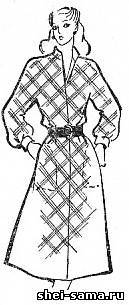 
  В изделиях легкой одежды широко применяют цельнокроеные рукава разной длины: короткие, длинные, длиной 3/4 и 7/8 (рис. 114). Одной из особенностей изделий с цельнокроеными рукавами является то, что переднюю часть рукава выкраивают вместе с полочкой (передом), а локтевую - вместе со спинкой. Рукав имеет наружный (средний) шов и внутренний (нижний).

  Наружный шов является продолжением плечевого шва, а внутренний - бокового шва.
 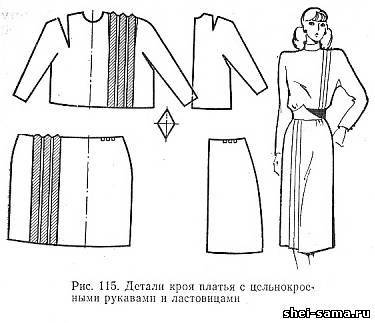 
  Для свободного движения руки в боковые швы изделия и нижние швы рукавов втачивают ластовицы. Ластовицы могут быть различными по форме и размерам (рис. 115).

  Изделия легкой одежды могут быть с рукавами комбинированного покроя. В этом случае рукава со стороны переда (полочки) могут быть втачными, а со стороны спинки - цельнокроеными или реглан, и наоборот.

  В изделиях из шерстяных тканей для лучшего облегания руки переднюю и локтевую половинки рукава подвергают влажно-тепловой обработке. Перед складывают вдоль посередине лицевой стороной внутрь, уравнивают срезы и оттягивают верхние срезы на участке перехода плечевой части в рукав. Внутренние (нижние) срезы рукава оттягивают, при этом утюг не должен заходить за середину этой половинки рукава. Затем передние половинки рукавов перегибают вдвое в долевом направлении и сгиб на уровне локтя сутюживают для получения вогнутой линии.

  Спинку также складывают вдоль посередине лицевой стороной внутрь, уравнивают срезы, оттягивают верхние срезы на участке перехода плечевой части в рукав, на участке плечевого среза сутюживают для получения выпуклости на облегание лопаток. Затем половинку рукава со стороны спинки перегибают вдвое в долевом направлении и сгиб на уровне локтя оттягивают, а срезы сутюживают для получения выпуклости на облегание локтя. По внутреннему (нижнему) срезу рукава со стороны спинки может быть запроектирована локтевая вытачка. В этом случае величину сутюживания уменьшают. В изделиях без ластовицы оттягивают участки перехода внутреннего среза рукава в боковые срезы изделия.

  Величину сутюживания и оттягивания указывают в технических условиях (ТУ), а при изготовлении по индивидуальным заказам ее определяет закройщик. Эта величина зависит в основном от конструкции изделия, структуры ткани и фигуры заказчика.

  После обработки основных деталей перед и спинку складывают лицевыми сторонами внутрь, уравнивают верхние срезы и при изготовлении по индивидуальным заказам сметывают со стороны спинки прямыми сметочными стежками, совмещая контрольные знаки по срезам переда и спинки. Сметывание выполняют на левой половине изделия от низа рукава вверх и к горловине, а на правой - от горловины к низу рукава. При сметывании делают посадку спинки на тех же участках, что и при соединении плечевых срезов в изделиях с втачными рукавами. Стачивание выполняют со стороны переда.

  В массовом производстве стачивание выполняют по надсечкам без предварительного сметывания. Ширина шва 1,2 - 1,5 см. Нитки сметывания удаляют. Швы разутюживают в два-три приема: сначала плечевой участок, затем участок наружного шва рукава и участок перехода от плеча к рукаву. Срезы шва могут быть заутюжены на одну сторону или разутюжены в зависимости от модели.

  Боковые срезы переда и спинки и нижние срезы рукавов соединяют в разной последовательности в зависимости от конструкции цельнокроеного рукава. В изделиях с рукавами без ластовиц перед со спинкой складывают лицевыми сторонами внутрь, боковые срезы изделия и нижние срезы рукавов при изготовлении по индивидуальным заказам сметывают со стороны спинки вручную прямыми стежками. При сметывании срез рукава со стороны спинки посаживают на участке локтя. Сметывание правой стороны изделия выполняют от низа рукава вверх к вершине бокового шва, а затем сметывают боковые срезы сверху вниз. Стачивание выполняют со стороны переда.

  В массовом производстве стачивание выполняют без предварительного сметывания. Ширина шва 1,2 - 1,5 см. Швы разутюживают или заутюживают в зависимости от модели.

  В изделиях с ластовицами сначала в подрезы для ластовиц со стороны переда и спинки с изнанки притачивают углы ткани по форме ластовицы (см. гл. 1, § 8). Затем втачивают ластовицы, соединяя края с боковыми срезами переда и нижними срезами рукавов, перед вместе с втачанными ластовицами складывают со спинкой лицевыми сторонами внутрь, уравнивают срезы и стачивают перед со спинкой по боковым срезам и нижним срезам рукавов, одновременно втачивая углы ластовиц со стороны спинки.

  В изделиях с отрезными бочками, переходящими в ластовицы, сначала соединяют отрезные бочки с передом и нижними срезами рукавов со стороны переда, а затем перед с притачанными бочками соединяют со спинкой по боковым и нижним срезам рукавов.

  Низ рукавов обрабатывают так же, как и в изделиях с втачными рукавами.